Budgetplanung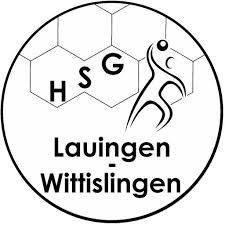 Saison 20  /20  Mannschaft: 	Antragsteller:      Begründung / Erklärung:Datum:				Unterschrift Antragsteller: ____________________Auszufüllen durch die Vorstandschaft:Bewilligter Betrag: 	___________Begründung: 		____________________________________________________Unterschrift HSG-Finanzen: ______________	Unterschrift HSG-Vorstand: ______________Beschreibung:Kosten:Geplantes Budget: